SAINTGITS COLLEGE OF APPLIED SCIENCES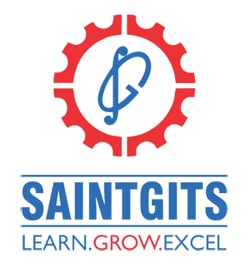           PATHAMUTTOM, KOTTAYAMFIRST INTERNAL EXAMINATION, FEBRUARY 2020Department of computer applications, Semester IIComputer Organization and ArchitectureTotal	: 50 marks								Time: 2 hoursSection AAnswer any 5 questions. Each question carries 2 marks.1. Define addressing modes.2. Define Memory-reference instruction. 3.What is Control word.?4. Define instruction code5.Explain Reverse Polish Notation.6. Define RAM & ROM.Section BAnswer any 5 questions. Each question carries 5 marks.7. Differentiate direct and indirect address.8.Explain Register stack with figure.9. Explain basic functional units of a computer with a neat diagram.10.Explain general register organization with figure.11.Explain types of interrupts.12. Explain memory locations and addresses.Section CAnswer any 1 questions. It carries 15 marks.13.Explain Various addressing modes with example.14. Explain Instruction cycle.	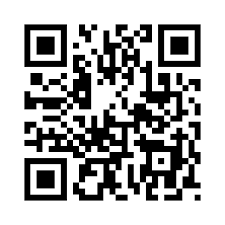 [Scan QR code for Answer Key]